MINI KNJIŽICA RECEPTOVZA LEPŠI DAN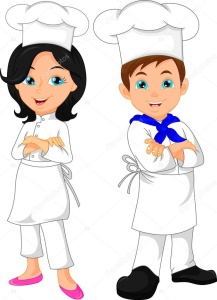 Carski praženec (šmorn)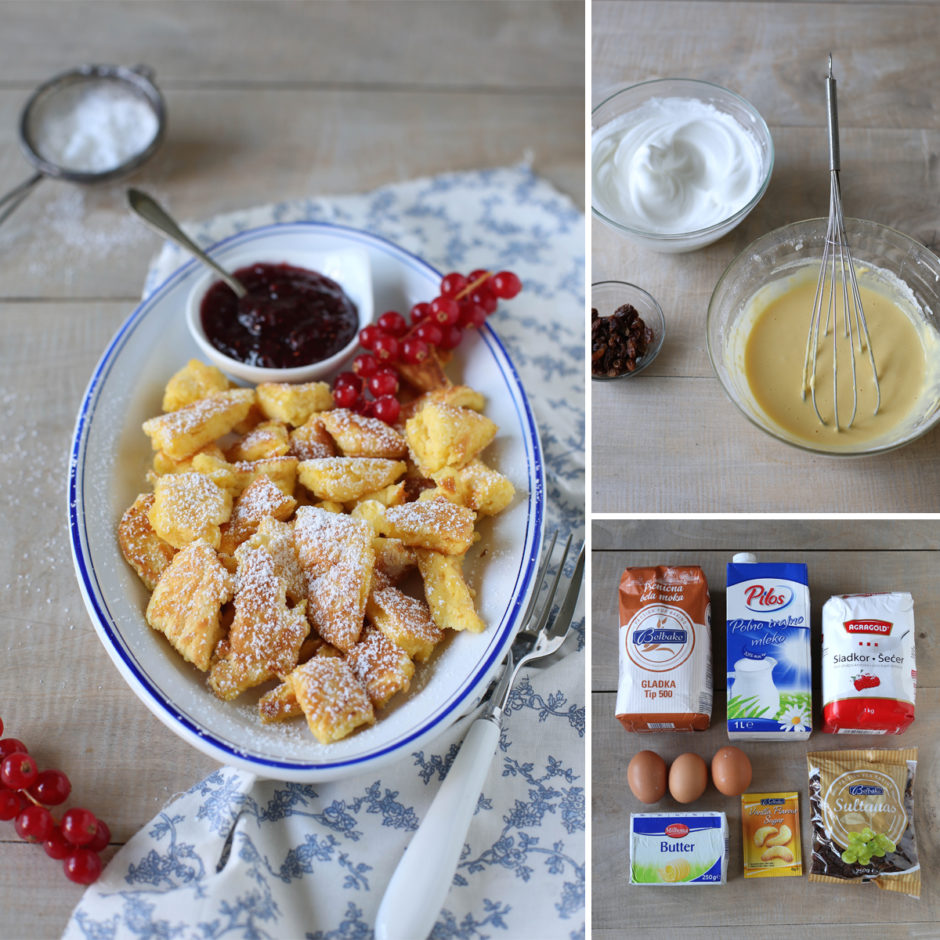 Sestavine4 jajca50 g sladkorja1 vanilijev sladkor1 pecilni prašek ščepec soli240 g moke500 ml mlekaPostopek

Najprej ločimo beljake od rumenjakov in iz beljakov stepemo sneg. K rumenjakom damo vanilijev in navaden sladkor ter sol. Zmiksamo in enakomerno dodamo mleko in moko. Nato z metlico vmešamo sneg (ne do konca, ker ne želimo izgubiti puhasto zmes). Če želite, lahko maso pustite stati, ampak ni nujno. Ponev segrejemo in vanjo damo malo masla. Maso vlijemo v ponev, ko je maslo malo pozlačeno. V ponev vlijemo kar nekaj mase in jo pokrijemo s pokrovko. Ko se začnejo delati mehurčki, je čas, da maso obrnemo. Tako obrnjeno pustimo, da se še malo zapeče, nato jo razkosamo. Pečemo toliko časa, da se koščki zlatorumeno zapečejo z vseh strani.Postrežemo ga lahko s sladkorjem ali čokolado.Sufle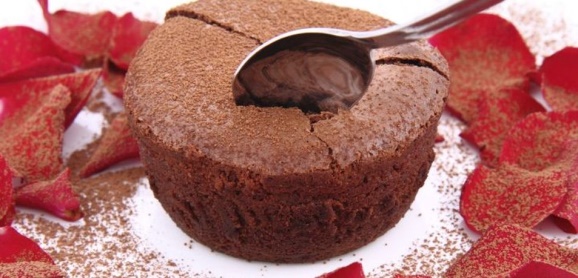 Sestavine100 g čokolade25 g masla2 rumenjaka3 beljakiščep soli50 g sladkorjaPostopekLonček za sufle premažeš z maslom, nato posipaš s sladkorjem in ga daš v hladilnik. Stopiš 100 g čokolade s 25 g masla in počakaš, da se masa ohladi do mlačnega. Nato ločiš rumenjake od beljakov, saj potrebuješ 2 rumenjaka in 3 beljake. Ko je čokolada mlačna, dodaš 2 rumenjaka in zmešaš. Potem pa stepeš 3 beljake in med mešanjem počasi dodaš 50 g sladkorja in ščepec soli. Ko je sneg čvrst, ga najprej tretjino daš v maso z rumenjaki in zmešaš. Ko je zmešano, še dodaš ostali sneg in dobro premešaš počasi in previdno. Pečico segreješ na 200 stopinj celzija in jih daš peč za 10 min. Še tople postrežeš. Bananino pecivoBISKVIT:5 JAJC – ločiš in narediš sneg3 ŽLICE SLADKORJA5 ŽLIC OLJA3 ŽLICE GLADKE MOKE3 ŽLICE KAKAVA V PRAHU1 PECILNI PRAŠEKPRELIV ZA PEČEN BISKVIT – da se biskvit namoči2 dcl RUMA2 ŽLICI SLADKORJA V PRAHUKREMA:500 ml MLEKA2 VANILI PUDINGA10 dag SLADKORJA25 dag MARGARINE1 EKSTRAT BANANAGLAZURA:10 dag čokolademalo olja in margarinePOSTOPEK:Najprej narediš biskvit, tako da vse sestavine za biskvit zmešaš skupaj. Nato ga daš peč v pečico na 180 približno 15 minut. Ko je biskvit pečen, ga preliješ s prelivom, ki si ga naredil iz ruma in sladkorja v prahu. To narediš zato, da biskvit ni preveč suh.  Nato narediš kremo, tako da najprej skuhaš vanilijev puding z mlekom in sladkorjem,
dobro ga mešaj, da se ne prižge. Ko se puding skuha, dodaš še margarino. Ko se zmes ohladi, dodaj še bananin ekstrat in dobro premešaj. Nato kremo namažeš na biskvit in na koncu pecivo prelij z glazuro.Malina tortice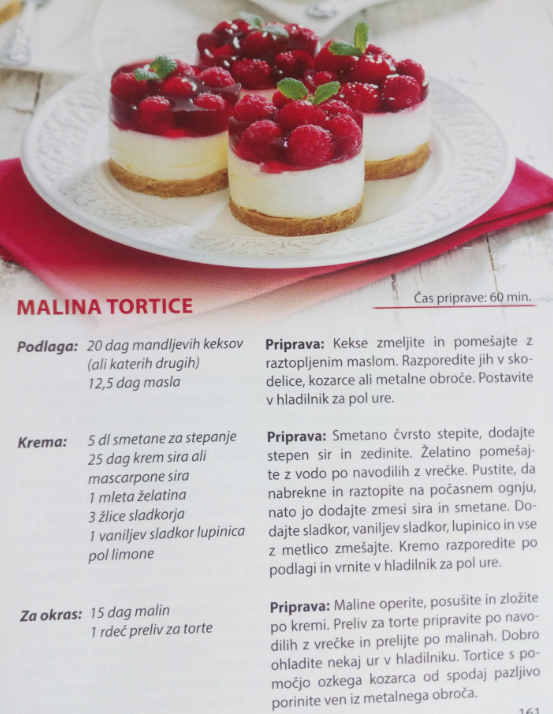 Čokoladni piškoti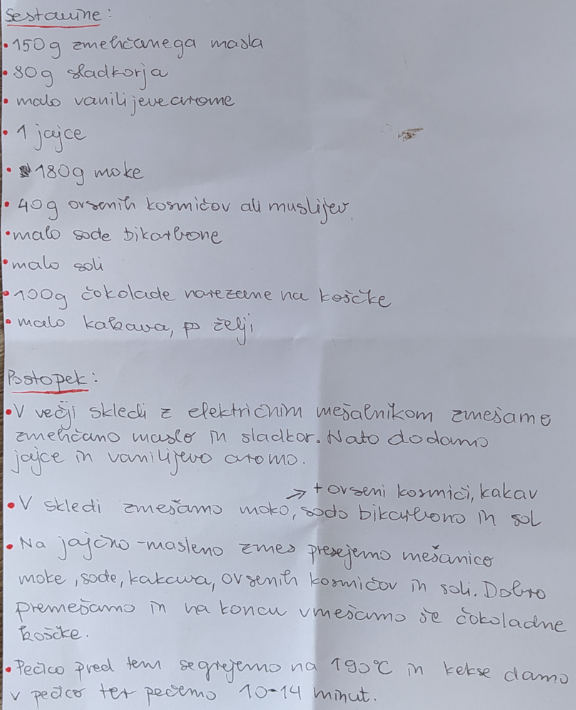 Borovničeva torta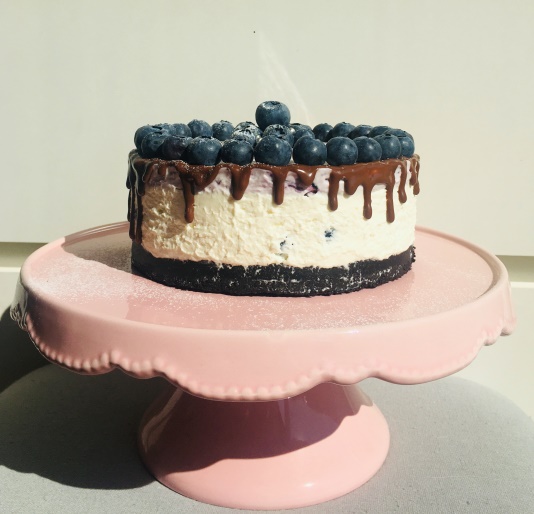 POTREBUJEMO:pol masla300 g zmetih Oreo keksov0,5 l alpske smetane 3 velike žlice mascarponeja2 veliki žlici sladkorja v prahu1 vaniljev sladkor1 žlica ruma1 paket želatine fix250 g svežih borovnic (en paket)dekoracija po željimanjši model za tortoPOSTOPEK:PRIPRAVA DNA TORTE:  Maslo razmehčamo in ga z mešalnikom zmešamo z zmletimi piškoti. Maso damo    na dno pekača in jo dobro stisnemo. Dobimo dober centimeter visoko dno torte.  Ohladimo.PRIPRAVA KREME:Smetano stepemo, dodamo sladkor v prahu, maskarpone, vanilijev sladkor, rum in želatino. V manjšo posodo predevamo četrtino kreme. V večjo posodo na rahlo vmešamo polovico svežih (ne mokrih) borovnic in damo v hladilnik.Dobro žlico borovnic spasiramo, da dobimo vijolični pire. Dodamo ga v preostalo kremo in dobro premešamo, da dobimo vijolično obarvano kremo.SESTAVLJANJE TORTE:Na ohlajeno dno iz keksov v modelu torte vlijemo belo kremo s celimi borovnicami. Poravnamo in nanjo vlijemo še vijolično kremo. Pokrijemo s folijo in damo v hladilnik za dve uri.Preden torto postrežemo, jo okrasimo s svežimi borovnicami, perlicami …DOBER TEK Čokoladni mafini s čokoladno sredicoSestavine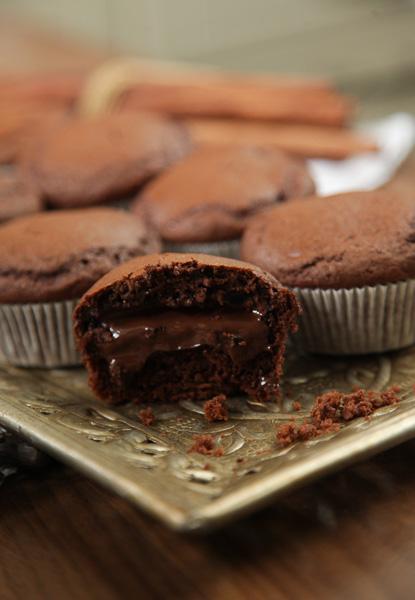 60 gramov sladkorja30 gramov rumovega sladkorja 
(ali 30 gramov navadnega sladkorja + 2 žlici ruma)1 čajna žlička vanilijeve paste (ali žlica vanilijevega sladkorja)2 jajci230 gramov pirine ali navadne moke1 vrečka pecilnega praška1,5 dl riževega ali kravjega mleka0,5 dl sončničnega olja30 gramov grenkega kakava1/2 čajne žličke mlete kaveščepec soli300 gramov jedilne čokoladePostopekMoko, kakav v prahu in pecilni prašek presejemo in zmešamo. Sladkor in vanilijev sladkor premešamo. V posodi izmerimo količino olja in mleka. V pekač za mafine položimo papirnate košarice.V eno posodo damo beljaka in iz njiju stepemo sneg. V drugo posodo damo rumenjaka in jima dodamo sladkor, rumov sladkor, sol in vanilijevo pasto. Vsebino stepamo do svetlo rumene barve. Po tem času dodamo tretjino zmešane kakavove moke in tretjino odmerjene količine olja z mlekom. Vsebino premešamo in postopek ponovimo še dvakrat. Nazadnje nežno vmešamo še sneg.V papirnate košarice nadevamo slabo žlico čokoladne zmesi. Nanjo položimo dva debela koščka jedilne čokolade. Čokolado prekrijemo s preostalo čokoladno zmesjo. Nepečene kolačke položimo v segreto pečico na 180 stopinj za 18 minut. Pečene kolačke nemudoma prestavimo iz pekača in s tem ustavimo proces peke ter jih ohladimo.https://www.aninakuhinja.si/recepti/cokoladni-mafini-s-cokoladno-sredico/   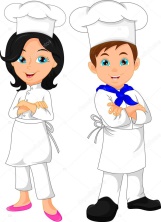 Nutellini piškotki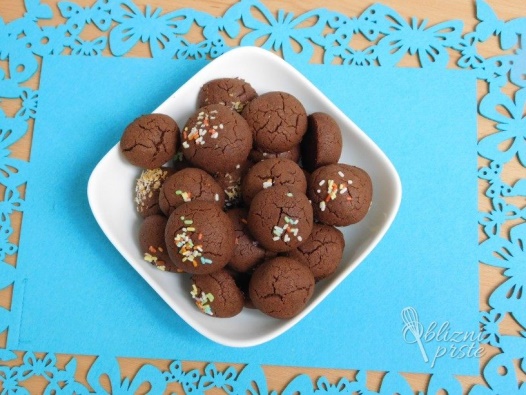 Sestavine160 g moke170 g nutelle1 jajce3 žličke nutelle za dekoracijoPostopekNajprej v posodo damo moko, nato pa še dodamo jajce in nutello. Vse skupaj zmešamo, lahko z roko ali pa žlico. Nato iz mase oblikujemo majhne kroglice in jih položimo na pekač, ki smo ga že predhodno obložili s peki papirjem. V kroglice nato naredimo majhne vdolbinice. Vdolbinice nato napolnimo z nutello. Piškote pečemo 10 min v predhodno ogreti pečici na 180 stopinj.Nutelline rezine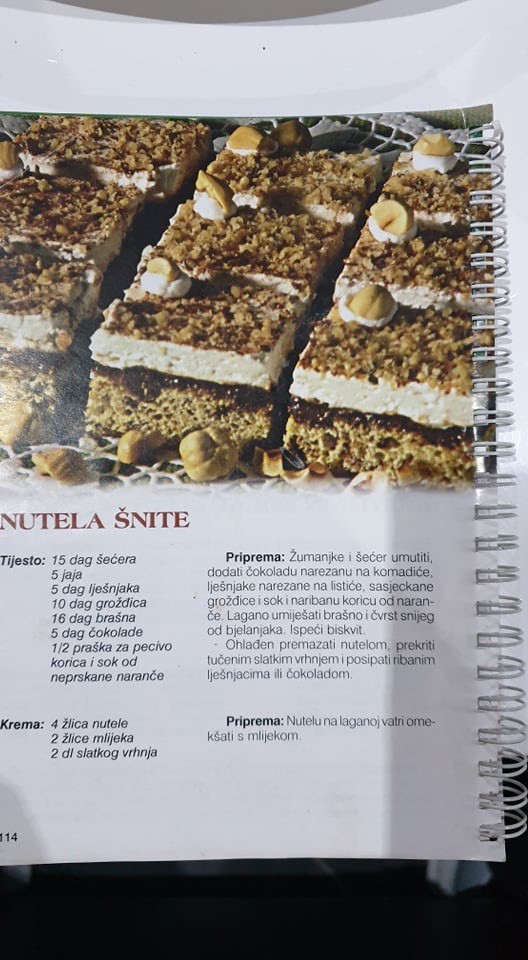 SestavineTesto:15 dag sladkorja5 jajc10 dag rozin16 dag moke5 dag čokolade½ zav. pecilnega praškasok in lupina bio pomarančeKrema:
4 žlice nutelle2 žlici mleka2 dl sladke smetanePostopekNetellino kremo naredimo tako, da na rahlo segrejemo mleko in vanj damo nutello. Premešamo, nato dodamo sladko smetano.Za biskvit penasto zmešamo rumenjake in sladkor. Dodamo čokolado, narezano na koščke, lešnike, narezane na lističe, sesekljane rozine in sok pomaranče ter naribano pomarančno lupino. Počasi primešamo moko. Nežno vmešamo beljakov sneg.Spečemo biskvit.Ohlajen biskvit premažemo z nutellino kremo. Prekrijemo jo s stepeno sladko smetano, ki jo potrosimo s čokolado ali naribanimi lešniki. 